Природоохранная акция 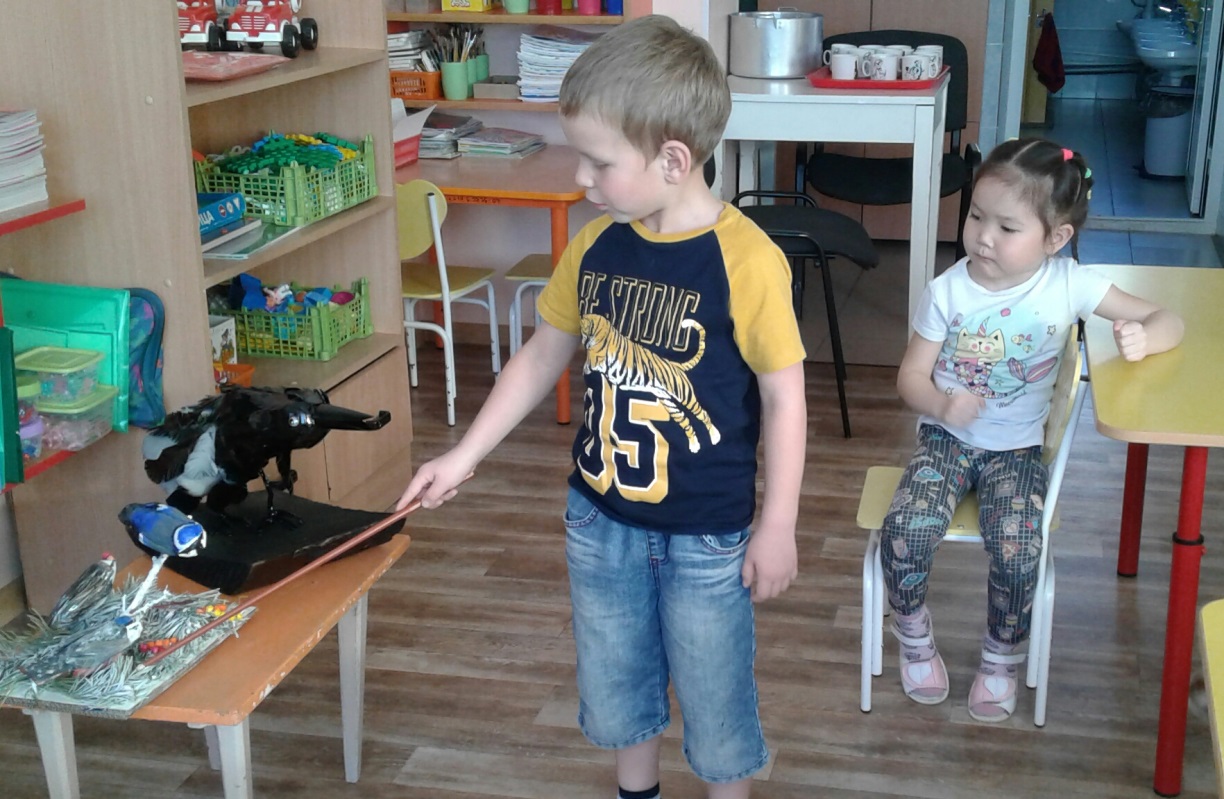 «Домик для птиц»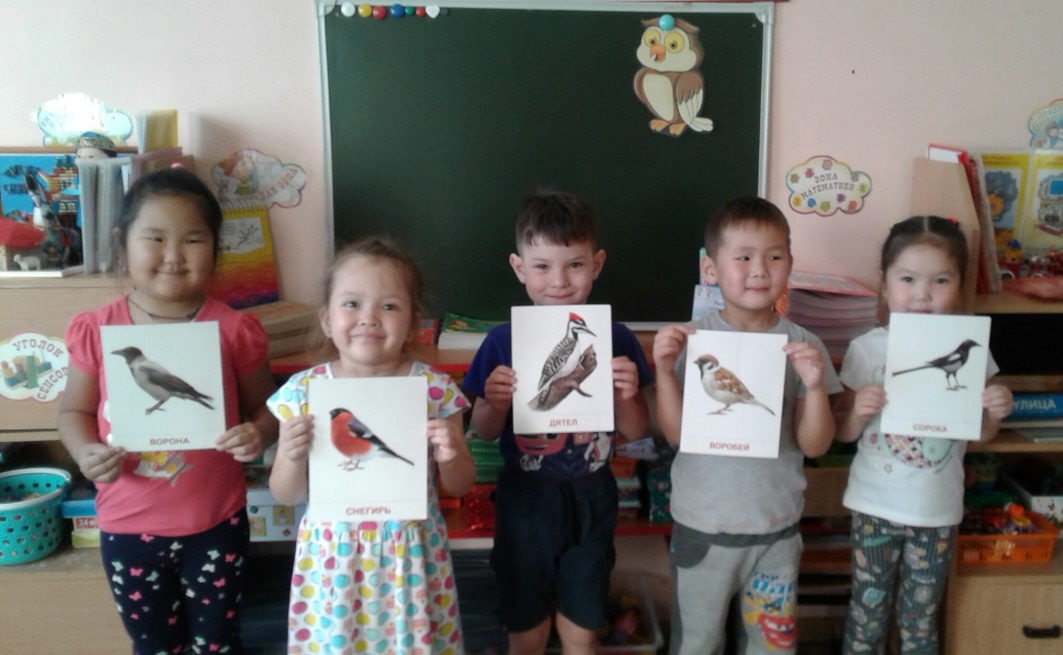 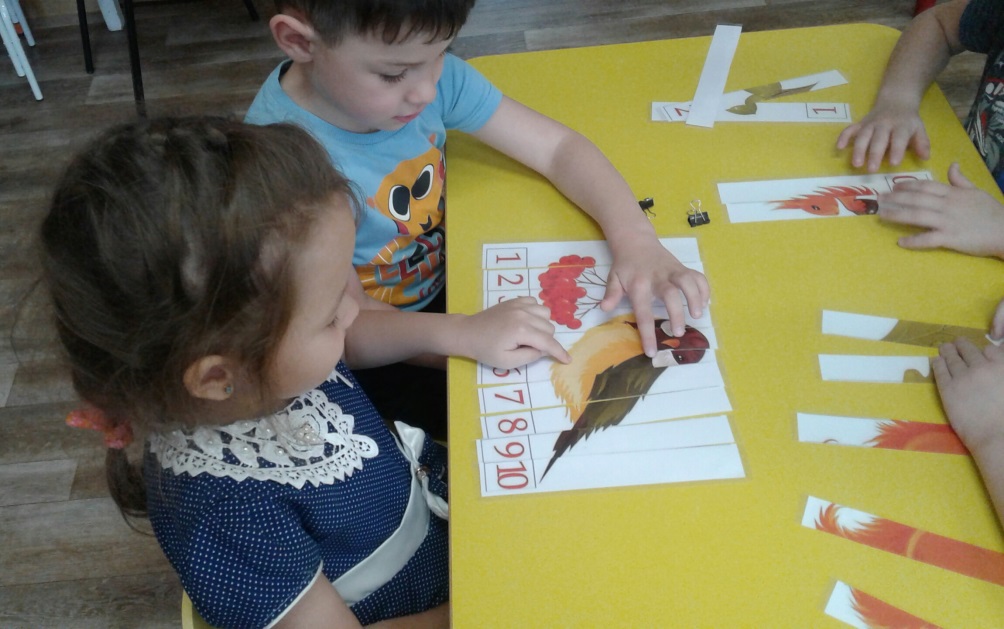 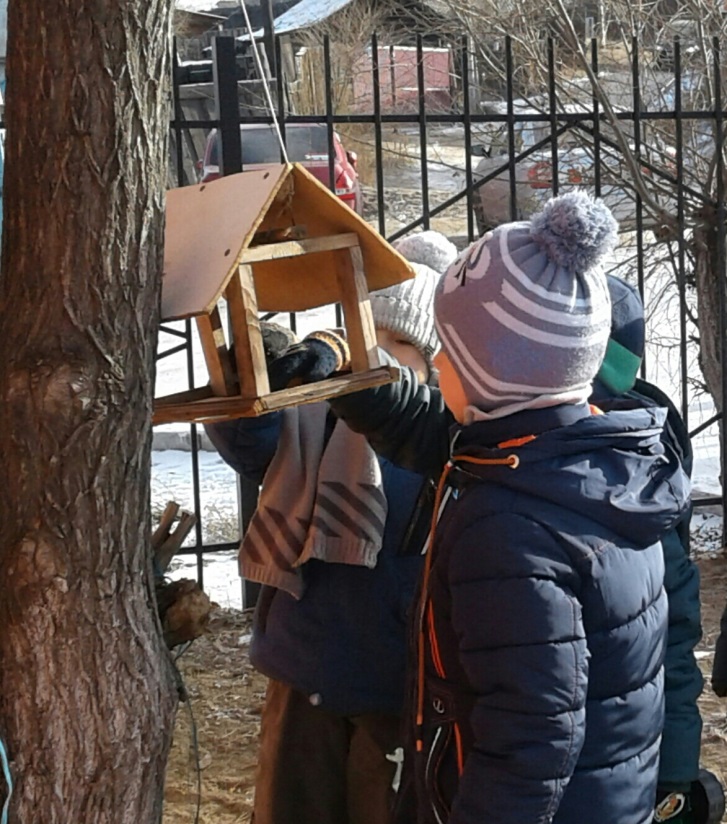 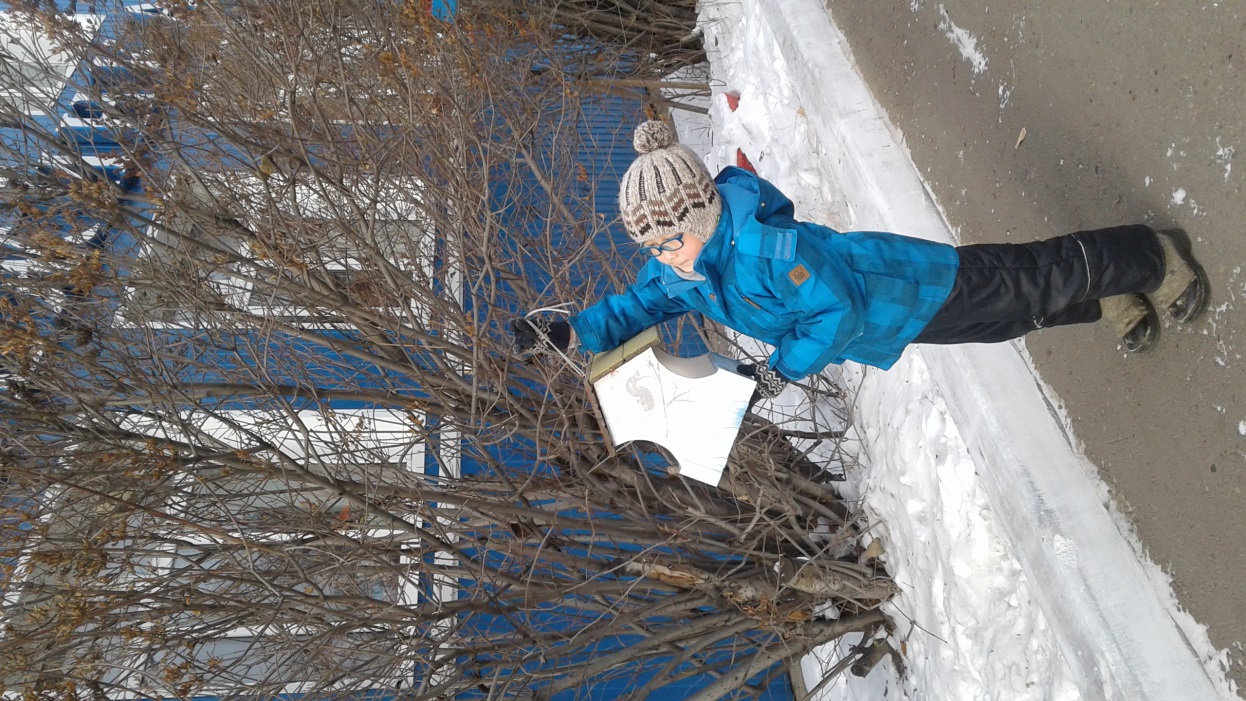 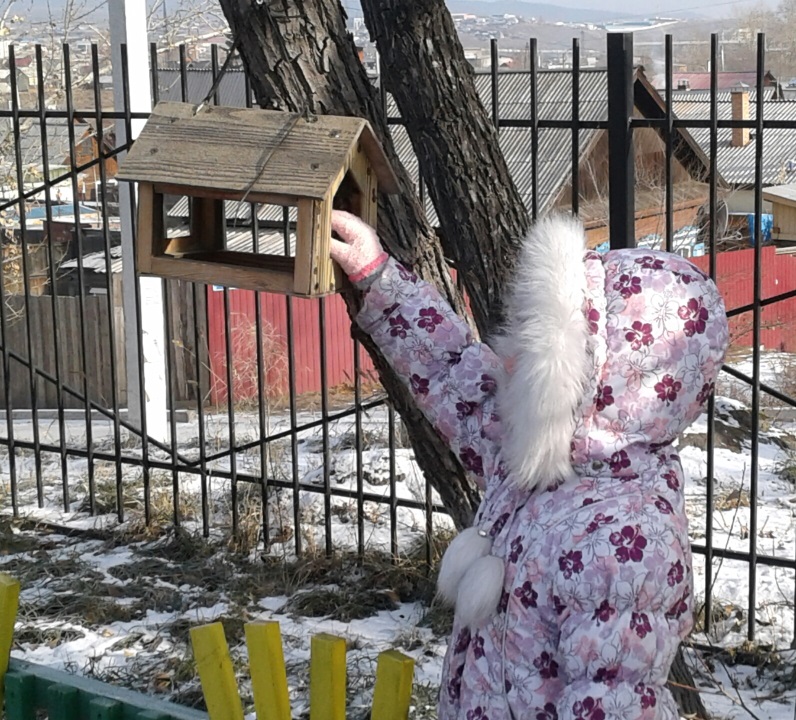 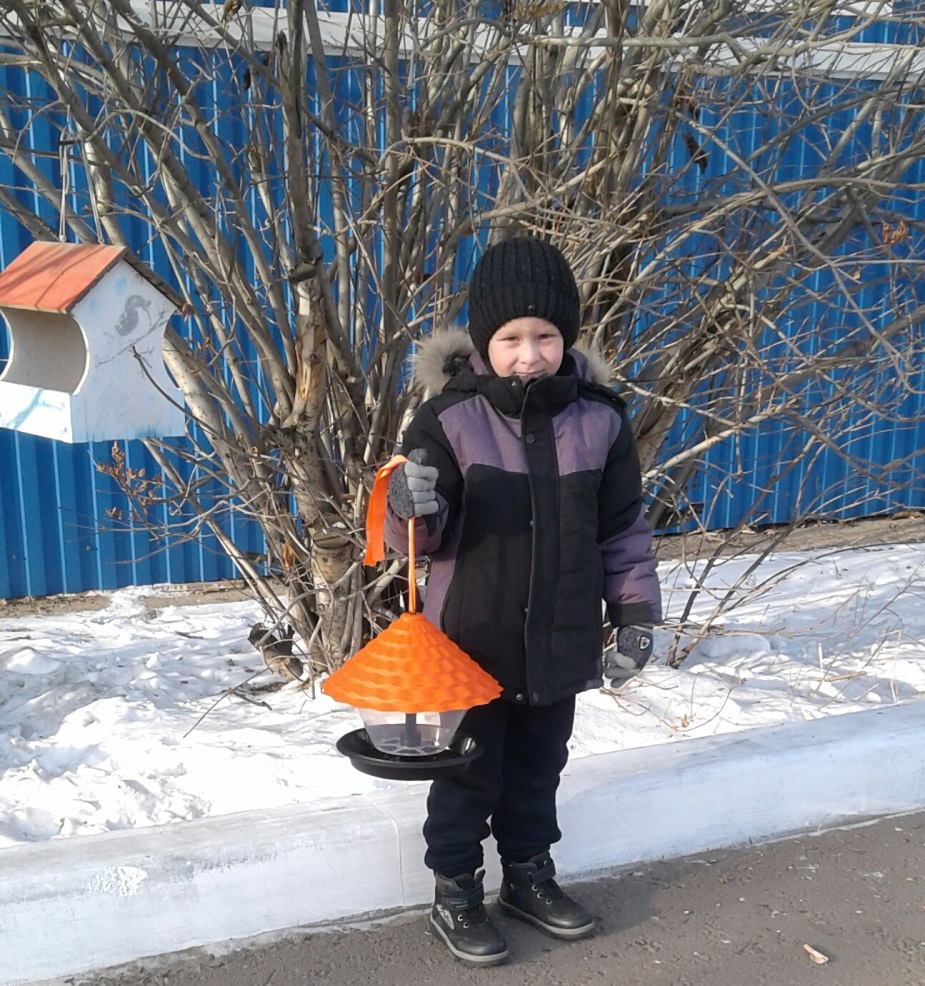 